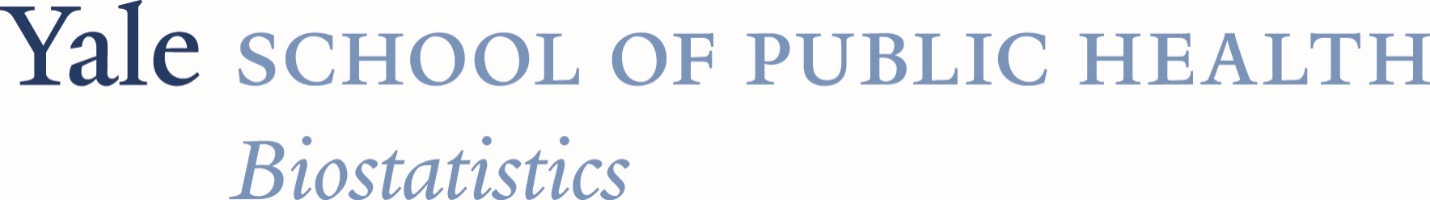 Dissertation Presentation Topic:Statistical Methods for Cardiovascular Disease Risk Assessment Presenter:Xiaochen WangPhD CandidateFriday, January 313-4 pm47 College St., Room 106B